Ministério da EducaçãoUniversidade Federal de Santa MariaPró-Reitoria de Pós-graduação e Pesquisa - PRPGP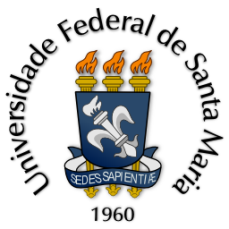 REQUERIMENTO PARA PRORROGAÇÃO DO PRAZO DE QUALIFICAÇÃO Cursos "Strictu Sensu" (Mestrado)Ao: Programa de Pós-graduação em: _____________________________________Eu,____________________________________________________________,acadêmico(a) do Programa de Pós-graduação acima descrito, da UFSM, matrícula n._______________, venho solicitar a prorrogação do prazo  pelo período de ______________ (em meses) de minha:( )    Qualificação        Justificativa: __________________________________________________________________________________________________________________________________________________________________________________________________________________________________________________________________Bolsista: ( ) Sim ( ) Não Agência Fomento: __________Seguem em anexo, os seguintes documentos comprovantes da solicitação:com cronograma de como será feitoJustificativa do aluno:___________________________________________________________________Em ____/_____/_____Assinatura/Acadêmico:_______________________________________Ao Professor Orientador:Nome: ______________________________________________________________Justificativa:Em ____/_____/____Assinatura do orientador______________________________________Colegiado PPGAUP( ) De acordo. Prazo concedido: ___________________________________( ) Desfavorável ao solicitado.